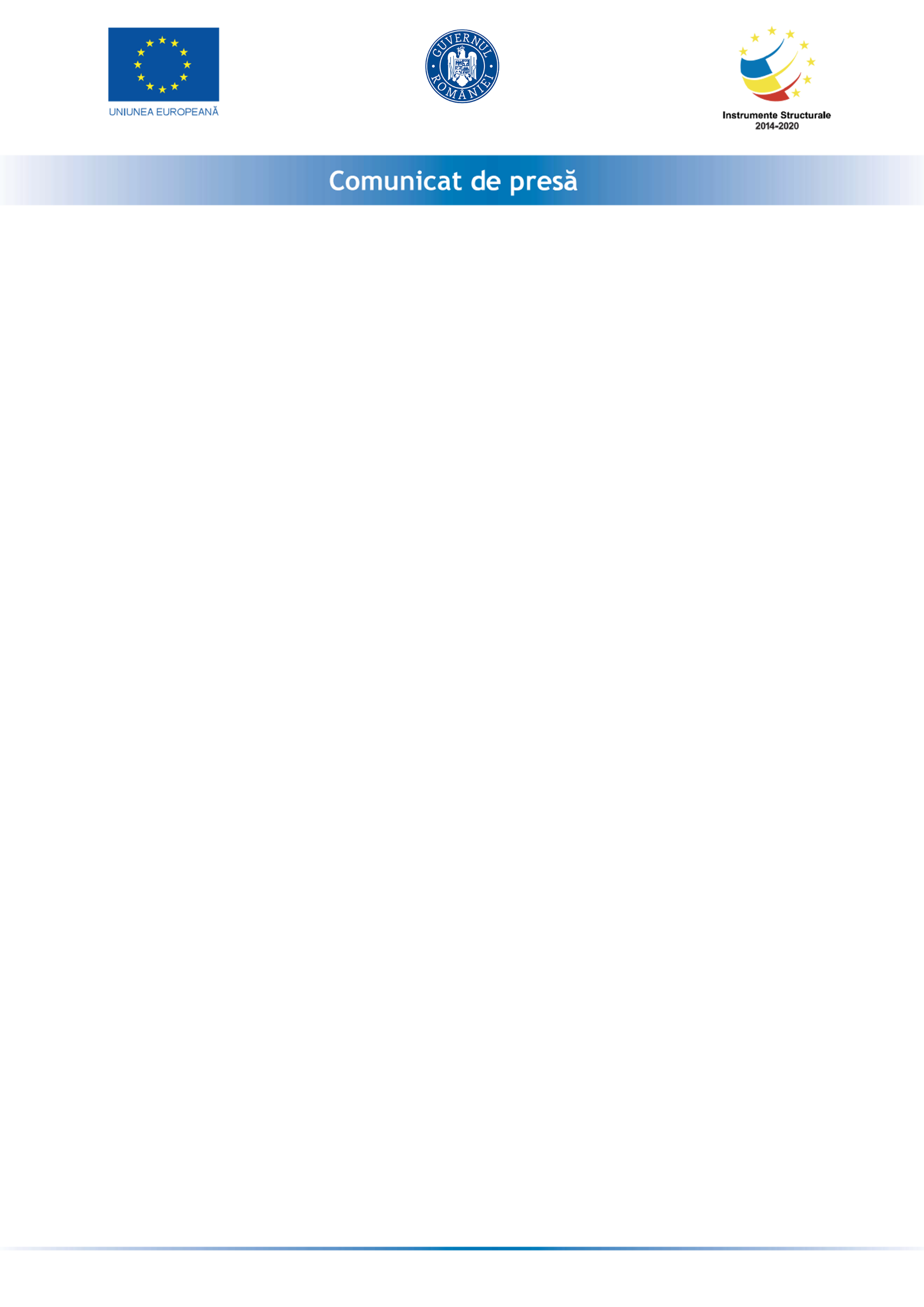 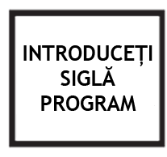 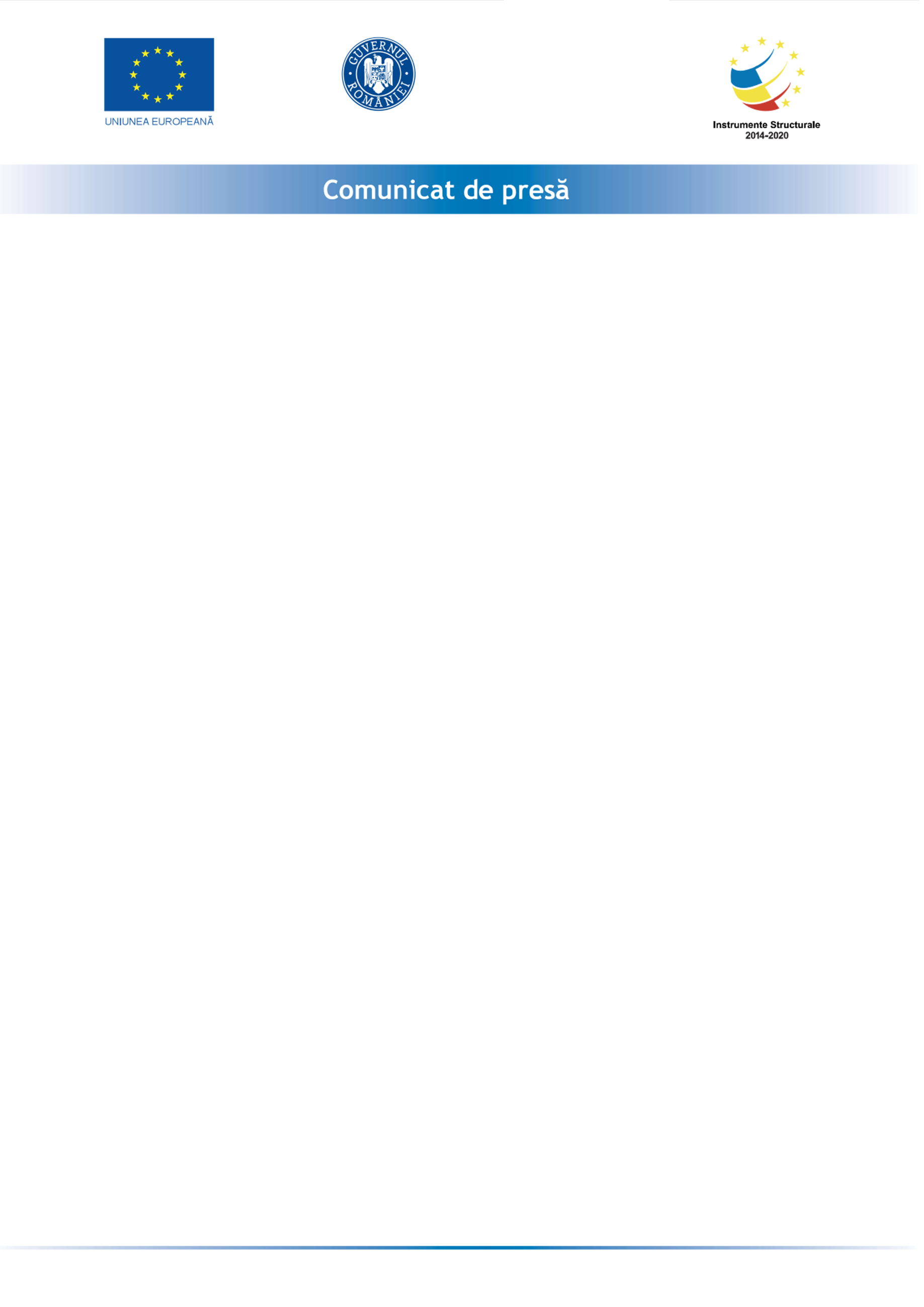 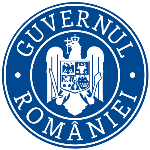 „Granturi pentru capital de lucru acordate IMM-urilor”SNRS MUSIC SRL SNRS MUSIC  SRL anunta lansarea proiectul cu titlul ” Grant Capital Lucru SNRS Music SRL” proiect  nr.RUE M2-5721 înscris în cadrul Măsurii ”Granturi pentru capital de lucru”, instituită prin OUG nr 130/2020.Proiectul se derulează pe o perioada de maxim 12 luni, începând cu data semnării contractului de finanțare cu Ministerul Economiei, Energiei si Mediului de Afaceri/ AIMMAIPE, respectiv 09.04.2021. Obiectivul proiectului îl reprezintă sprijinirea activitatii curente a societatii prin intermediul ajutorului de stat acordat în conformitate cu prevederile Ordonanţei de Urgenţă a Guvernului nr.130/2020 privind unele măsuri pentru acordarea de sprijin financiar din fonduri externe nerambursabile, aferente Programului Operaţional Competitivitate 2014-2020, în contextul crizei provocate de COVID-19, cu completările şi modificările ulterioareProiectul are printre principalele rezultate, următoarele: menținerea activității pe o perioada de minim 6 luni;menținerea numărului locurilor de munca față de data depunerii cererii, pe o perioadă de minimum 6 luni de la data acordării grantului.Valoarea proiectului este de 834.813,75 lei (valoarea totala) din care : 725.925,00  lei grant si 108.888,75 lei cofinanțare.Locatia de implementare: Municipiul Bucureşti, strada Gheorghe Petrascu, nr. 2, cod poştal 031594,Proiect cofinanțat din Fondul  prin Programul Persoană de contact:GEORGE BORNACIEmail: George@sunrise.ro , telefon: 0745 381896